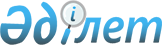 О внесении изменении в решение Шардаринского районного маслихата от 22 июня 2016 года № 4-35-VІ "Об утверждении Правил оказания социальной помощи, установления размеров и определения перечня отдельных категорий нуждающихся граждан"
					
			Утративший силу
			
			
		
					Решение Шардаринского районного маслихата Туркестанской области от 6 марта 2019 года № 38-249-VI. Зарегистрировано Департаментом юстиции Туркестанской области 7 марта 2019 года № 4924. Утратило силу решением Шардаринского районного маслихата Туркестанской области от 20 сентября 2023 года № 8-45-VIII
      Сноска. Утратило силу решением Шардаринского районного маслихата Туркестанской области от 20.09.2023 № 8-45-VIII (вводится в действие по истечении десяти календарных дней после дня его первого официального опубликования).
      В соответствии c подпунктом 4) пункта 1 статьи 56 Бюджетного кодекса Республики Казахстан от 4 декабря 2008 года, пункта 2-3 статьи 6 Закона Республики Казахстан от 23 января 2001 года "О местном государственном управлении и самоуправлении в Республике Казахстан" и Постановлением Правительства Республики Казахстан от 21 мая 2013 года № 504 "Об утверждении Типовых правил оказания социальной помощи, установления размеров и определения перечня отдельных категорий нуждающихся граждан", Шардаринский районный маслихат РЕШИЛ:
      1. Внести в решение Шардаринского районного маслихата от 22 июня 2016 года № 4-35-VІ "Об утверждении Правил оказания социальной помощи, установления размеров и определения перечня отдельных категорий нуждающихся граждан" (зарегистрировано в Реестре государственной регистрации нормативных правовых актов за № 3781, опубликовано 22 июля 2016 года в газете "Шартарап-Шарайна") следующие изменения:
      в Правилах оказания социальной помощи, установления размеров и определения перечня отдельных категорий нуждающихся граждан Шардаринского района, утвержденный указанным решением:
      в подпункте 1) пункта 7:
      цифру "1" заменить цифрой "2";
      подпункт 6) изложить в следующей редакции:
      "6) к 1 декабря "День Первого Президента" – социальных услуг для детей-инвалидам обучающимся и воспитывающимся на дому, единовременно, в размере 2 месячных расчетных показателей;";
      подпункт 8) изложить в следующей редакции:
      "8) твердое топливо лицам постоянно проживающим в Шардаринском районе одиноким престарелым, инвалидов трудно движущим 1 группы, детям воспитывающимся и обучающимся на дому, социальные услуги в размере один раз в год 5 месячных расчетных показателя;".
      подпункт 3) пункта 9 изложить в следующей редакции:
      "3) для детей – инвалидов, обучающихся и воспитывающихся на дому ежемесячно в размере 1 месячного расчетного показателя;"; 
      в подпункте 10):
      цифру "30" заменить цифрой "2";
      в подпункте 12):
      цифру "5" заменить цифрой "10";
      с пункта 16, включая пункта 36 исключить.
      2. Государственному учреждению "Аппарат Шардаринского районного маслихата" в установленном законодательством Республики Казахстан порядке обеспечить:
      1) государственную регистрацию настоящего решения в территориальном органе юстиции;
      2) в течение десяти календарных дней со дня государственной регистрации настоящего решения маслихата направление его копии в бумажном и электронном видена казахском и русском языках в Республиканское государственное предприятие на праве хозяйственного ведения "Республиканский центр правовой информации" для официального опубликования и включения в эталонный контрольный банк нормативных правовых актов Республики Казахстан;
      3) в течение десяти календарных дней со дня государственной регистрации настоящего решения направление его копии на официальное опубликование в периодические печатные издания, распространяемых на территории Шардаринского района;
      4) размещение настоящего решения на интернет-ресурсе Шардаринского районного маслихата после его официального опубликования.
      3. Настоящее решение вводится в действие со дня его первого официального опубликования.
					© 2012. РГП на ПХВ «Институт законодательства и правовой информации Республики Казахстан» Министерства юстиции Республики Казахстан
				
      Председатель сессии

П. Куметов

      Секретарь районного маслихата

Б. Муталиев
